[        t6  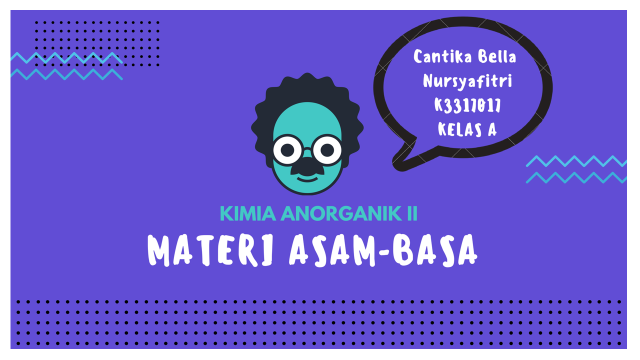 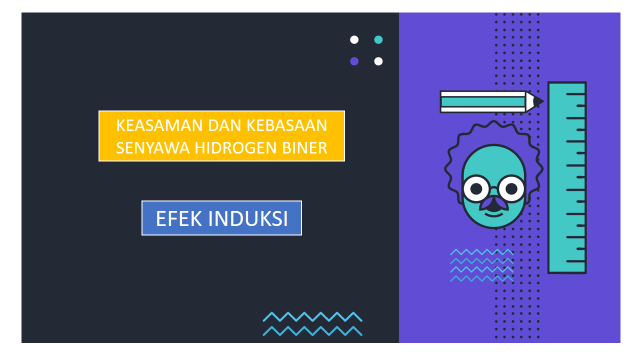 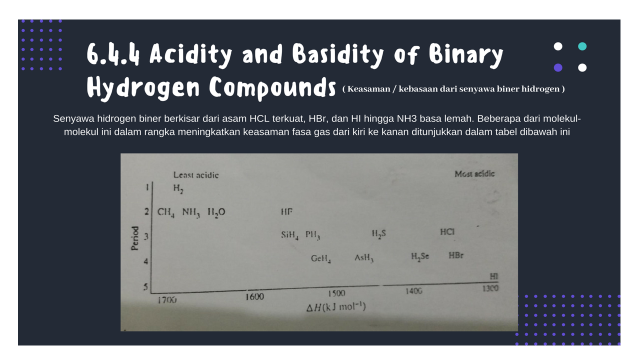 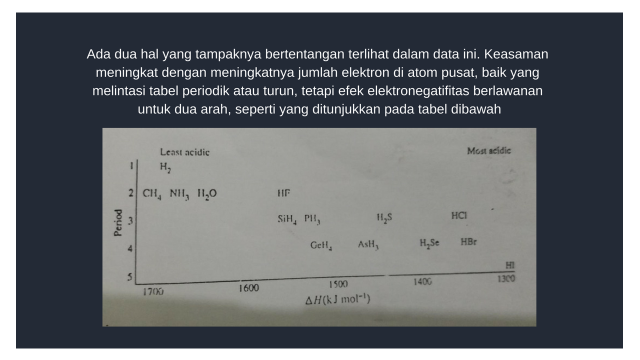 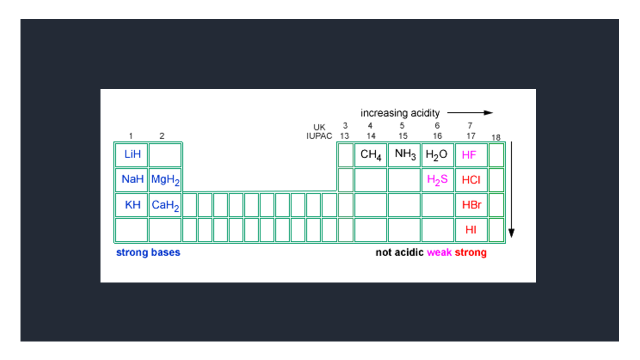 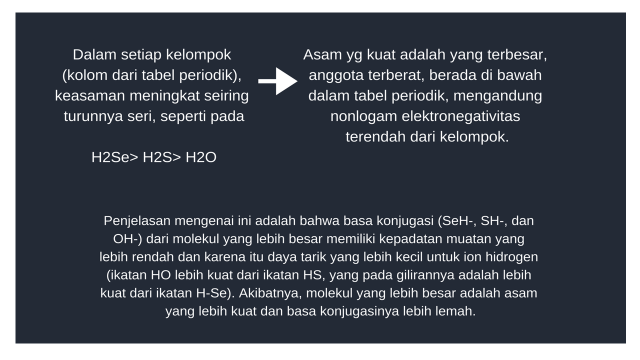 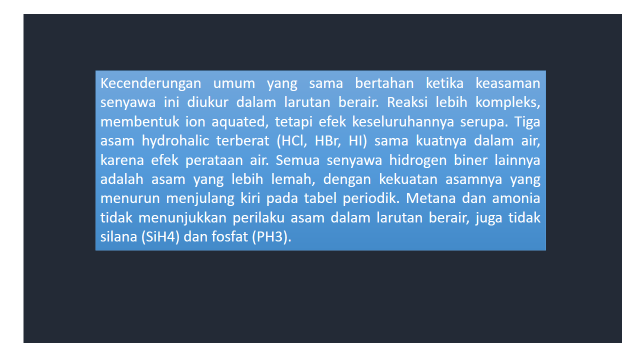 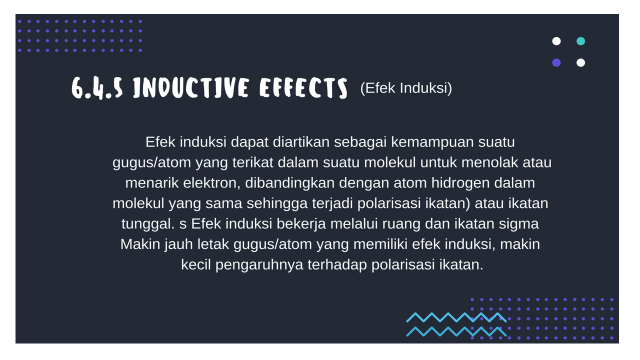 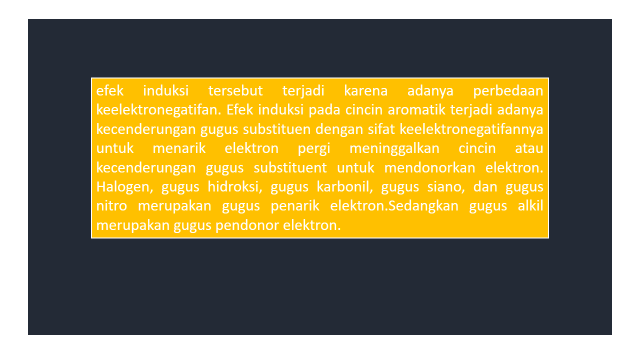 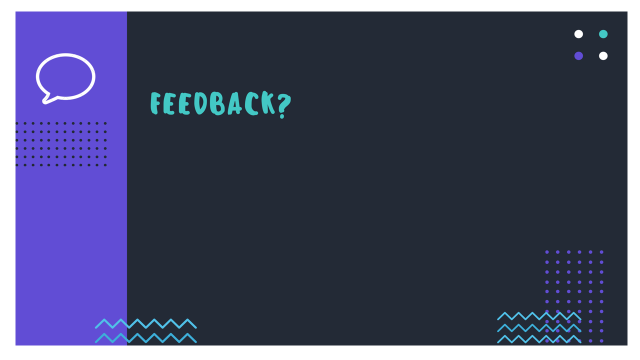 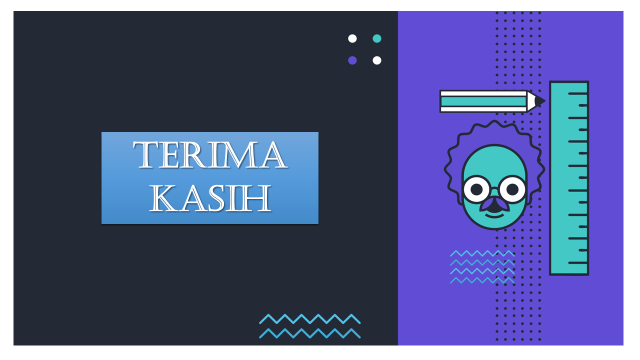 